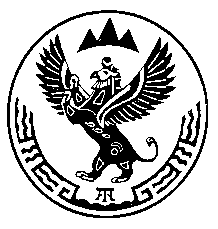 Министерство природных ресурсов, экологии иимущественных отношений Республики АлтайПРИКАЗ« 8 » декабря 2016 г.                                                                                         № 613                                               г. Горно-АлтайскО досрочном прекращении права пользования недрами сельской администрации Талдинского сельского поселения Усть-Коксинского района по лицензии ГОА 00413 ВЭВ соответствии с пунктом 9 части 2 статьи 20 Закона Российской Федерации от 21 февраля 1992 года №2395-1 «О недрах», заявлением главы сельской администрации Талдинского сельского поселения Усть-Коксинского района Н.П. Назаровой от 28 ноября 2016 г б/н, Административного регламента по предоставлению Министерством природных ресурсов, экологии и имущественных отношений Республики Алтай государственной услуги по принятию решений о досрочном прекращении, приостановлении и ограничении права пользования участками недр местного значения на территории Республики Алтай, утвержденного приказом Министерства природных ресурсов, экологии и имущественных отношений от 24.01.2013 года №27, протокола заседания комиссии по рассмотрению заявок о предоставлении права пользования участками недр, внесению изменений, дополнений и переоформлению лицензий, досрочному прекращению права пользования недрами на территории Республики Алтай по участкам недр, отнесенным к компетенции Министерства природных ресурсов, экологии и имущественных отношений Республики Алтай от  5 декабря 2016 г. № 321,п р и к а з ы в а ю:1. Досрочно прекратить право пользования недрами с даты подписания приказа по лицензии ГОА 00413 ВЭ, выданной сельской администрации Талдинского сельского поселения Усть-Коксинского района Республики Алтай 1 ноября 2013 года (дата государственной регистрации лицензии), с целевым назначением добыча пресных подземных вод одиночными скважинами №№ Г13/07, Г21/90 для нецентрализованного питьевого и хозяйственно-бытового водоснабжения с. Сугаш, одиночной скважиной №Г18/10 для централизованного питьевого и хозяйственно-бытового водоснабжения с. Талда Усть-Коксинского района Республики Алтай, по заявлению пользователя недр.2. Сельской администрации Талдинского сельского поселения в месячный срок с даты принятия приказа:а) сдать оригинал лицензии на право пользования недрами в Министерство природных ресурсов, экологии и имущественных отношений Республики Алтай.3. Отделу недропользования и водных отношений (А.С. Сакладов):а) исключить лицензию из единого государственного реестра лицензий на право пользования участками недр местного значения;б) направить копию настоящего Приказа сельской администрации Талдинского сельского поселения (649473, Республика Алтай, Усть-Коксинский район, с. Талда, ул. Центральная, 29/2) и Горно-Алтайский филиал ФБУ «Территориальный фонд геологической информации по Сибирскому федеральному округу» (649000, Республика Алтай, г. Горно-Алтайск, ул. Улагашева, д.13).4. Настоящий Приказ вступает в силу со дня его подписания.5. Контроль за исполнением настоящего Приказа возложить на Первого заместителя министра Е.А. Мунатова.Министр                                                                                               А.А. АлисовВнесено:Начальником отдела недропользованияи водных отношений_______________А.С. СакладовымАмургушева А.А., 6-60-05